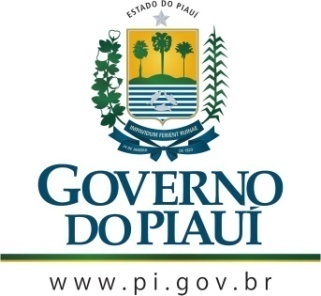 GOVERNO DO ESTADO DO PIAUÍSECRETARIA DE ESTADO DE CULTURA DO PIAUÍ - SECULTCONSELHO ESTADUAL DE CULTURAAta da Sessão Ordinária do dia 04 de junho de 2020Horário: 10h00001002003004005006007008009010011012013014015016017018019020021022023024025026027028029030031032033034035036037038039040041042043044045046047048049050051052053054055056057058059060061062063064065066067068069070071072073074075076077078079080081082084085086087088089090091092093094095096097098099100101102103104105106107108109110111112113114115116117118119120121122123124125126127128129130131132133134135136137138139140141142143144145146147148149150151152153154155156157158159160161162163164165166167168169170171172173174175176177178179180181182183184185186187188189190191192193194195196197198199200201202203204205206207208209210211212213214215216217218219220221222223224225226227228229230231232233234235236Aos quatro dias do mês de junho do ano de dois mil e vinte, às dez horas, através de plataforma virtual, devido à recomendação de isolamento social em decorrência da pandemia de COVID-19, reuniu-se o Colegiado. Encontravam-se online os integrantes da mesa diretora, o presidente, Nelson Nery Costa, a vice-presidente, Maria do Rosário Sales, os conselheiros: Cineas das Chagas Santos, Wilson Seraine da Silva Filho, José Itamar Guimarães Silva, Maria Dora de Oliveira Medeiros Lima, Antônio Vagner Ribeiro Lima, José Gilson Moreira Caland, Cláudia Simone de Oliveira Andrade e Poliana Sepúlveda Cavalcanti, sendo esta conselheira suplente e coordenadora do CEC. Verificada a existência de quórum, a Vice-Presidente do Conselho Estadual de Cultura, Lari Salles, abriu a sessão relembrando que havia ficado para este dia a votação no Senado Federal da Lei de Emergência Cultural. Além disso, retomou o tema, abordado na sessão anterior, da situação do Estabelecimento Rural de São Pedro de Alcântara (atual Terminal Turístico de Floriano), destacando ter sido importante a manifestação das pessoas contra a transformação do prédio histórico em hospital infantil. O Conselheiro Cineas Santos questionou a Secretária Executiva Natália Nunes quanto ao contato com os senadores piauienses solicitando que votassem a favor da Lei de Emergência Cultural. Em resposta, ela afirmou que enviara os ofícios, na semana anterior, logo após o término da sessão do dia 28 de maio de 2020. Os ofícios foram o nº 42/2020, para o Senador Ciro Nogueira, o nº 43/2020, para a Senador Elmano Férrer, e o nº 44/202, para o Senador Marcelo Castro. Todos com o seguinte conteúdo: “Solicitamos seu voto SIM, na aprovação do PL 1075- Lei de Emergência Cultural, a ser votado no dia 1º de junho, que vai garantir auxílio aos artistas, ajuda de manutenção a espaços culturais, linhas de créditos para empresas culturais e realização de editais de fomento nos Estados e Municípios”. Além disso, o conselheiro comentou que, no dia anterior, a Coordenadora Poliana Sepúlveda havia informado ter recebido a doação de algumas cestas básicas. Diante disso, perguntou a quantidade e se já haviam sido destinadas a artistas com problemas financeiros. O Conselheiro Gilson Caland afirmou que os artistas de todo o país e do mundo estavam passando necessidade nesse período. Em seguida, chamou a atenção para um grupo chamado “S. O. S. Músicos do Piauí”, que fez contato com um vereador, que aparentemente conseguiu uma Emenda Parlamentar que garantiria R$ 500.000,00 (quinhentos mil reais) para contemplar os mais de 400 integrantes do referido grupo. Entretanto, esse processo encontra-se parado. Tudo indica que encontrou um problema na Secretaria de Finanças ou na Fundação Monsenhor Chaves. Diante dessa situação, sugeriu o encaminhamento de um ofício pelo CEC solicitando celeridade na liberação desse valor. O Conselheiro Cineas Santos concordou com a necessidade de manifestação do Conselho, destacando que pessoas estão passando fome e que esse tipo de situação deve se desenrolar rapidamente. O Conselheiro Gilson Caland complementou informando que havia sugerido aos integrantes do grupo em questão que fossem à imprensa. Contou, ainda, que o seu programa da última segunda-feira havia contado com a participação de dois integrantes do Conselho de Cultura da Bahia. Comentou que, devido a esse contato, a Secretária Geral do Conselho de Cultura da Bahia havia enviado um documento a ser preenchido pelo CEC, uma ficha de atualização do cadastro do CEC para que possam ser remetidos convites futuramente. Já havia, inclusive, um convite previsto para um futuro próximo, para que o presidente do CEC participasse de uma reunião virtual de conselheiros de cultura do Nordeste. Com a palavra, o Conselheiro Vagner Ribeiro informou estar escalado para a programação cultural do dia 18 de junho do presente ano e adiantou que convidaria Lulu Maleiro e Dino Maleiro, filhos do Mestre Maleiro, para fazerem uma participação em homenagem aos 90 anos de fundação do Boi Riso da Mocidade, que ocorreu em 16 de abril de 1930. Explicou que faria uma apresentação focada em bumba-meu-boi do Piauí. Acrescentou que haveria uma homenagem, também, à Maria da Inglaterra, através de um trabalho do boi sobre ela. A Vice-Presidente Lari Salles sugeriu que fosse feita uma forte divulgação dessas programações culturais realizadas às quintas-feiras após as sessões. A Conselheira Dora Medeiros prestou sua homenagem ao Mestre Maleiro, atual coordenador e sobrinho do fundador do boi, Mestre Passarinho. Reconheceu que é um movimento maior do que apenas um bumba-meu-boi. Esclareceu que eles têm um ponto de cultura, uma escola para crianças onde se ensina a dança do bumba-meu-boi. Afirmou acompanhar esse trabalho por muito tempo e elogiou a atuação do Mestre Maleiro, que fora, por um longo período, o presidente da Associação dos Grupos de Bumba Meu Boi de Teresina. Parabenizou a escolha do Conselheiro Vagner Ribeiro para sua programação. O Conselheiro Cineas Santos relembrou o tempo em que trabalhara na Fundação Monsenhor Chaves, quando fora organizado um festival de bumba-meu-boi, com a participação de 23 grupos, realizado em frente ao teatro do Matadouro. Parabenizou o trabalho do também conselheiro Vagner Ribeiro, que, à época, era Coordenador de Cultura Popular da FMC e organizara esse festival a um custo mínimo e com uma execução exemplar. Aproveitou para criticar o encerramento sem justificativa de atividades culturais que eram realizadas pela FMC. A Vice-Presidente Lari Salles concordou com esse posicionamento, reiterando a crítica a essa falta de continuidade de atividades culturais de grande sucesso por parte da FMC. O Conselheiro Gilson Caland afirmou que, a cada mudança de gestão, as atividades acabam sendo encerradas. A Conselheira Dora Medeiros lamentou a falta de continuidade de ações tão interessantes e importantes para a cultura local. A Vice-Presidente Lari Salles chamou a atenção para os monólogos, que poderiam ser uma boa saída para o momento do isolamento social e criticou o encerramento das atividades com esse tipo de apresentação pela FMC. A Vice-Presidente Lari Salles perguntou se havia notícias acerca da Lei dos Mestres da Cultura do Piauí. O Conselheiro Cineas Santos informou ter entrado em contato com o Secretário Estadual de Cultura Fábio Novo para tratar da referida lei, mas não obteve resultado positivo. A Conselheira Dora Medeiros questionou acerca do não funcionamento da Lei A. Tito Filho. Quanto a isso, o Conselheiro Gilson Caland relatou que algumas pessoas nunca receberam o valor relativo a um edital anterior. Em decorrência disso, não foram lançados novos editais. A informação que ele tinha era de que seriam lançados novos editais referentes à Lei A. Tito Filho apenas quando todos os contemplados pelo edital anterior tivessem recebido os valores devidos. Acrescentou que as últimas notícias que havia recebido apontavam que o edital para 2020 já estaria pronto para ser lançado. O Conselheiro Vagner Ribeiro complementou informando que havia acompanhado uma reunião transmitida ao vivo do Superintendente da FMC, Paulo Dantas, realizada na mesma semana, e que, nessa reunião, havia sido dito que o lançamento do novo edital da Lei A. Tito Filho estaria próximo. O Conselheiro Itamar Silva pediu que sua participação na programação cultural transmitida ao vivo nas quintas-feiras fosse agendada para o segundo semestre. Explicou que, quando fosse divulgada a data do Exame Nacional do Ensino Médio (ENEM), gostaria de realizar duas transmissões trabalhando o inglês cobrado no referido exame. Tratou, ainda, da Lei do Patrimônio Vivo, externando não ter expectativas positivas. O Conselheiro Cineas Santos voltou a perguntar pelas cestas básicas que a Coordenadora Poliana Sepúlveda havia informado ter recebido. Ela afirmou ter cinco cestas disponíveis. O Conselheiro Cineas Santos solicitou que o também Conselheiro Gilson Caland averiguasse quais artistas estariam mais necessitados, para que as cestas fossem remetidas. A Vice-Presidente Lari Salles retomou o tema do Casarão de Floriano-PI, explicando que fora esclarecido que o local não seria transformado em hospital. O Conselheiro Gilson Caland contou que estivera em contato com o Professor Dr. Élio Ferreira, que informara que a UESPI já havia enviado um expediente à Prefeitura de Floriano-PI pedindo para fazer uso do prédio em questão para a realização de atividades educacionais e culturais. Posteriormente, a prefeitura havia se manifestado esclarecendo que o prédio seria utilizado para a realização de atividades culturais. O Presidente Nelson Nery afirmou estar em contato com a Vice-Governadora Regina Sousa, tratando da Lei do Patrimônio Vivo. A Coordenadora Poliana Sepúlveda explicou a dinâmica do Projeto REBOBINAR-TE, que é um projeto do CEC com a Piauí Conectado. Os outros envolvidos participam como colaboradores. Comentou que o projeto estava sendo muito bem recebido a ponto de a empresa que produz as bobinas de madeira entrar em contato com ela para perguntar se poderia reproduzir a ideia em outros lugares do país. Informou que o leilão das bobinas com intervenções artísticas seria realizado no Theatro 4 de Setembro, no dia 23 de junho, e que este contaria com a participação de empresários ligados ao meio. Diante das promessas de lances dos diretores das empresas, afirmou haver expectativa de um bom retorno financeiro, em virtude do qual o CEC deveria indicar entidades a serem beneficiadas. Acrescentou que o leilão seria transmitido, do Theatro 4 de Setembro, no dia 23 de junho, às 19h, pela TV Garrincha, pela TV Antares e pela TV Assembleia. Além disso, seria compartilhado com os conselhos de cultura de outros estados. Tratou, ainda, de outro projeto a ser realizado, com o piloto no próprio CEC, que seria o cultivo de PANCs – Plantas Alimentícias Não Convencionais. Explicou que resultaria em um jardim bonito e útil. Finalizou informando que, além da doação das cestas, também havia recebido uma doação de máscaras, que também poderiam ser distribuídas. O Presidente Nelson Nery contou que, no dia 13 de julho, em parceria com Alexandra Teodoro, haveria uma programação em homenagem ao Dia do Rock. A expectativa era ser um festival de rock com a participação de seis bandas com apresentação na sede do CEC com transmissão ao vivo. Esse projeto “Hoje é Dia do Rock” seria uma programação extra, além das transmissões das quintas-feiras do projeto “Formação de Plateia Cultural”. O Conselheiro Itamar Silva relatou que, na terça-feira, dia 02 de junho, das 9h às 12h30, havia representado o CEC na reunião do Conselho Superior da Universidade Estadual do Piauí (UESPI), situação em que se tratou de assuntos de interesse da universidade, sendo um deles a possibilidade de saída da UESPI do Sistema de Seleção Unificada (SISU), o que ficou para ser decidido em reunião futura. Encerrada a deliberação dos conselheiros, teve início a programação cultural desta quinta-feira. Nesta primeira quinta-feira do mês de junho, com foco na área de literatura, houve uma entrevista realizada pelo Presidente do CEC, Dr. Nelson Nery Costa, com o professor da Universidade Federal do Piauí, Dr. Raul Lopes de Araújo Neto, além do lançamento do livro “Teoria Geral do Direito Previdenciário”, de autoria do convidado, e de esclarecimentos acerca da Reforma da Previdência. Nada mais tendo sido tratado, a sessão foi encerrada. Eu, Natália de Andrade Nunes, Secretária Executiva do CEC, na função de secretária desta sessão, lavrei a presente ata que depois de lida e aprovada, será assinada por mim, pelo senhor presidente e pelos conselheiros desta casa. 